29 марта 2022 г. отрядом ЮИД «Дозор» МАОУ «СОШ №10» совместно с сотрудниками ГИББД проведена АКЦИЯ «Пешеходный переход».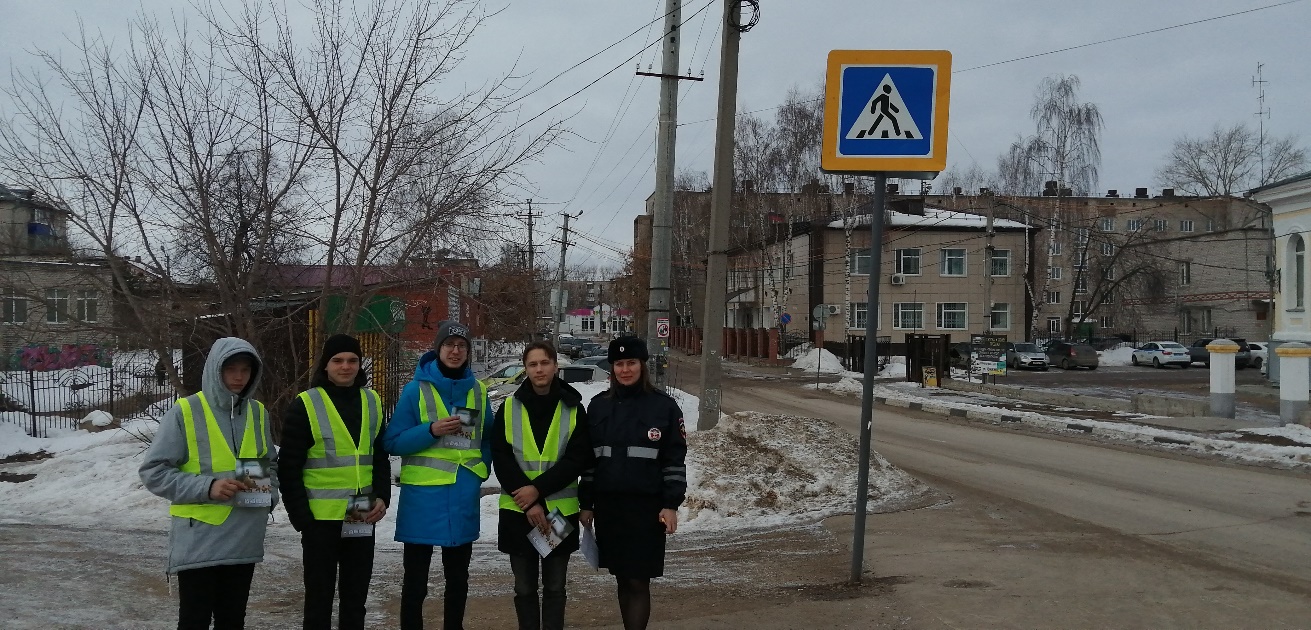 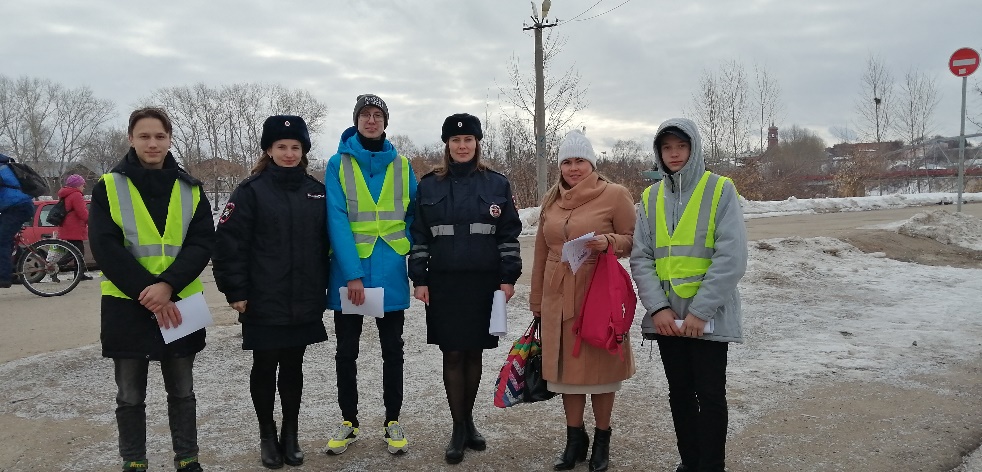 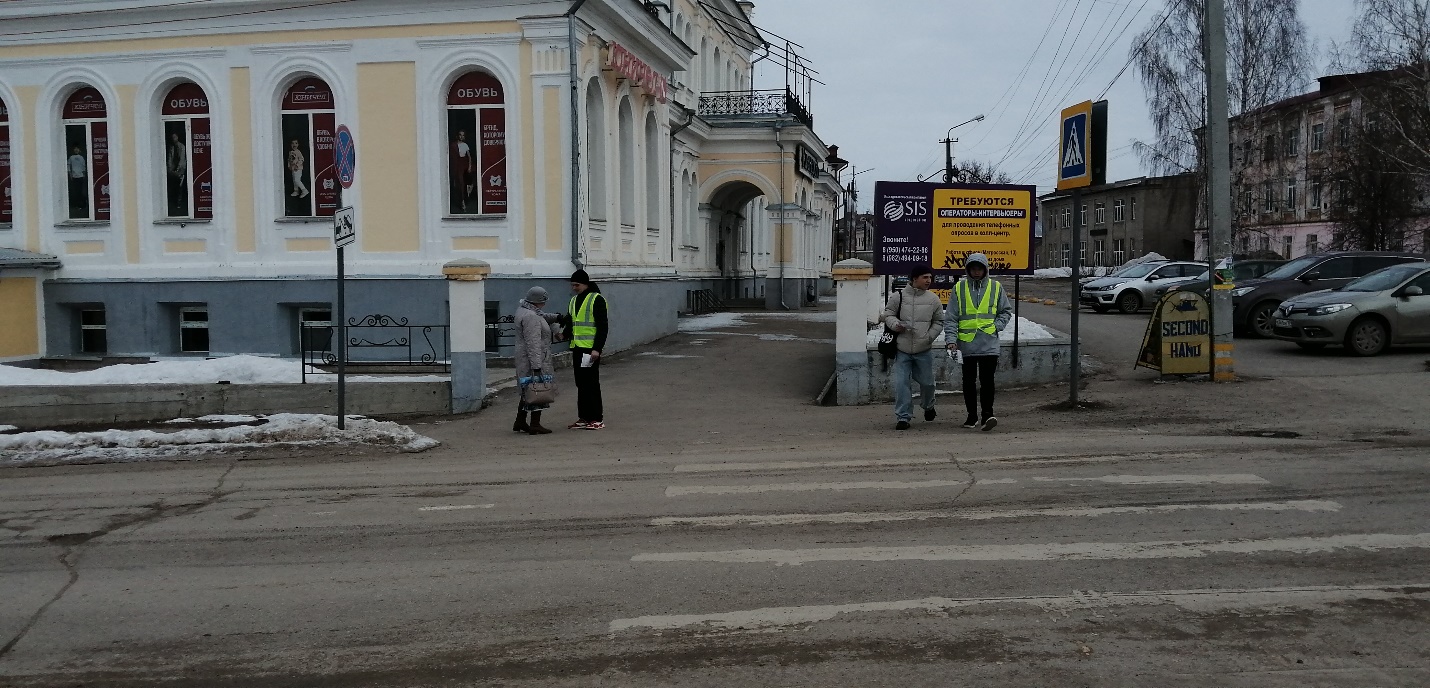 Объяснить надо запросто, Будь ты юн или стар: Мостовая для транспорта, Для тебя — тротуар! Иди через улицу там пешеход, Где знаком указано тебе «Пешеход».

